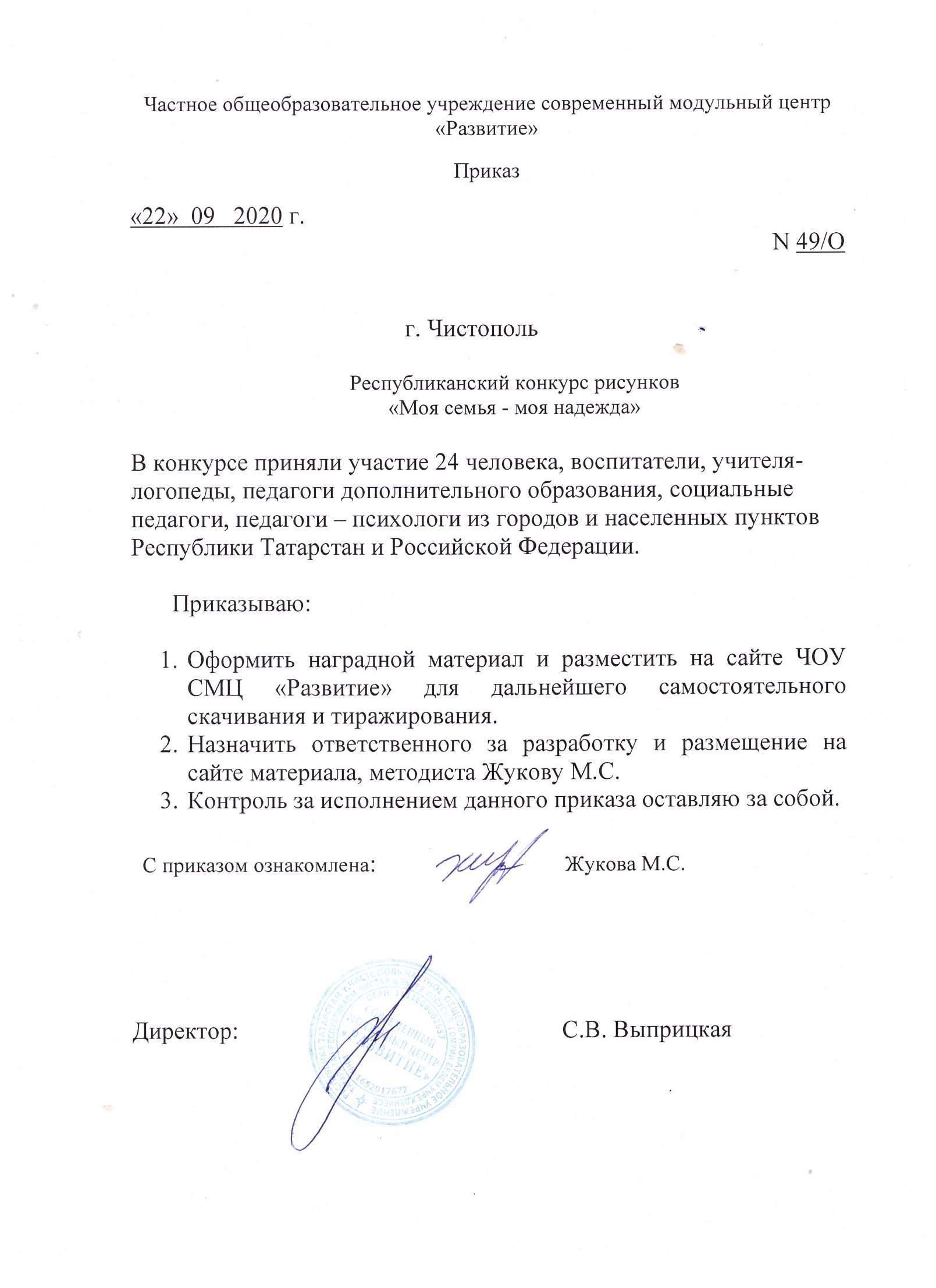 ПротоколРеспубликанский конкурс рисунков«Моя семья – моя надежда»№ФИОучастникавозрастНазвание работыОбразовательноеУчреждение, городФ.И.О. руководителяМестоНоминация «Я и моя семья»Номинация «Я и моя семья»Номинация «Я и моя семья»Номинация «Я и моя семья»Номинация «Я и моя семья»Номинация «Я и моя семья»Номинация «Я и моя семья»1Назмутдинов Ильшат 5 лет«Дружная семья»МБДОУ «Детский сад комбинированного вида № 81 «Гульчачак»» Набережные ЧелныХазиева Язиля Фанилевна3 МЕСТО2Синявин Максим Сергеевич5 лет«Моя семья»МАДОУ №106 «Забава»Алсу Раифовна2 МЕСТО3Изергина Эльвина Алексеевна6 лет«Моя дружная семья»МБДОУ – детский сад «Березка», Тукаевский район, пос. НовыйХатыпова Лейсан Касымовна2 МЕСТО4Зайцева Полина Сергеевна9 лет«Идём в школу»Альметьевский район ,пгт Нижняя Мактама ДШИ №2Зарипова Ландыш Гаффановна3 МЕСТО5Сираева Аделя Ильнуровна8 лет«Семья-это счастье»Альметьевский район ,пгт Нижняя Мактама ДШИ №2Зарипова Ландыш ГаффановнаУЧАСТНИК6Сулейманова Камилла Наилевна10 лет«Моё сердце»Альметьевский район ,пгт Нижняя Мактама ДШИ №2Зарипова Ландыш ГаффановнаУЧАСТНИК7Гайнутдинова Илина Ильнаровна8 лет«Я и моя семья»Средняя школа 56, г.Набережные ЧелныГазетдинова Айсылу Миннефанисовна2 МЕСТО8Колесникова Екатерина Тимуровна14 лет«Зеркало моей семьи»МБОУ "Политехнический лицей №182" Кировского района г. КазаниАндреева Наталья Николаевна3 МЕСТО9Фаттахова Лилия4 года«Моя семья на прогулке»МБДОУ № 16 «Скворушка» г. Набережные ЧелныГимадеева Лилия Рафисовна2 МЕСТО10Фурман Вячеслав4 года«Моя семья на природе»МБДОУ № 16 «Скворушка» г. Набережные ЧелныГайнутдинова Лилия Хавиловна1 МЕСТО11Ширманова Диана Рустемовна8 лет«Моя семья –моя надежда»МАОУ «СОШ №56» 2Б классГайнутдинова Ч.А.3 МЕСТО12Садриева Самина Ленаровна10 лет«Моя семья»Г. Нижнекамск МБОУ СОШ №8Ахметзянова Л.И2 МЕСТОНоминация фотоколлаж «Семья в путешествии»Номинация фотоколлаж «Семья в путешествии»Номинация фотоколлаж «Семья в путешествии»Номинация фотоколлаж «Семья в путешествии»Номинация фотоколлаж «Семья в путешествии»Номинация фотоколлаж «Семья в путешествии»Номинация фотоколлаж «Семья в путешествии»13Марданов Альмир Айгизович5 лет«Арабская сказка»МАДОУ №106 «Забава», Набережные ЧелныХисамова Л. Х.3 МЕСТО14Якушев Артем5 лет«Большая семья»МБДОУ «Детский сад комбинированного вида № 81 «Гульчачак»» Набережные ЧелныХазиева Язиля Фанилевна1 МЕСТО15Галиакберов Маркел Русланович5 лет«Моя семья вокруг света»МАДОУ «Детский сад №106 «Забава» В г.Набережные ЧелныХисамова Ляйсан Ханифовна3 МЕСТО16МазеевКамильРусланович7 лет«Моя любимая семья»МБДОУ № 22 «Гнёздышко»г. ЕлабугаМазеева Альбина Альбертовна2 МЕСТО17Ганиев Кирилл Вадимович11 лет«Лето в Тунисе»ГБОУ «Набережночелнинская школа-интернат «Омет» №86 для детей с ограниченными возможностями здоровья»Пашкевич С.Г3 МЕСТО18Искаков Дамир Ренатович4 года«Наше семейное путешествие»«Детский сад комбинированного вида № 87» НМР РТ2 МЕСТО19Шакирова Айзиля Эмилевна5 лет«Папа, мама, Айзиля - вместе мы всегда!»МБДОУ №75 г. Нижнекамск Республика ТатарстанТузова Наталья МихайловнаСалихова Марина Михайловна3 МЕСТО20Жумагазиев Тахир Ренатович8 лет«Кругосветное путешествие»Средняя школа 56, г.Набережные ЧелныГазетдинова Айсылу МиннефанисовнаУЧАСТНИК21Павлов Кирилл3 года«Я и моя семья»МБДОУ детский сад №18 «Ласточка»комбинированного вида ЕМР РТ, город ЕлабугаИванова Любовь ПетровнаКомбарова Роза Алексеевна2 МЕСТО22Салахова Альвина3 года«Вместе мы сила»МБДОУ детский сад №18 «Ласточка»комбинированного вида ЕМР РТ, город ЕлабугаИванова Любовь Петровна3 МЕСТОНоминация «Единый стиль одежды семьи»Номинация «Единый стиль одежды семьи»Номинация «Единый стиль одежды семьи»Номинация «Единый стиль одежды семьи»Номинация «Единый стиль одежды семьи»Номинация «Единый стиль одежды семьи»Номинация «Единый стиль одежды семьи»23Фатхуллина Лилия Искандеровна8 лет«Подарок папе»МБОУ «Средняя школа № 56», г. Набережные Челны Газетдинова Айсылу Миннефанисовна1 МЕСТО24Панова Ксения Николаевна4 года«Это- моя семья»«Детский сад комбинированного вида № 87» НМР РТ1 МЕСТО